HOW TO PAY BY CHOOSING YOUR OWN AMOUNT STEP 1 - Fill in your name, email and choose the training you want to pay for - Click the button "Click here to choose the amount to pay"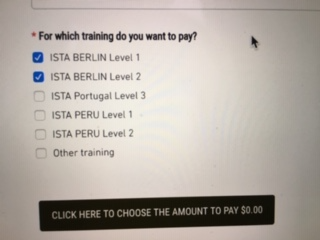 STEP 2- A new form opens. Type in the amount you want to pay on the left side  underneath the Product name ISTA TRAINING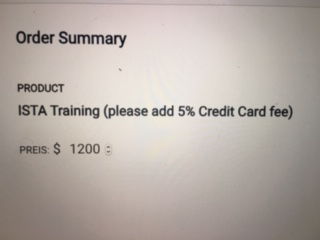 STEP 3- Confirm your payment by clicking the button ZAHLEN (meaning pay - our German website allows no change of language here)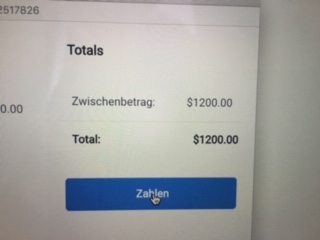 HAVING PROBLEMS?  Try the following:	* Change your WIFI network (some WIFI networks don´t support payments)	* Change your browser 	(sometimes changing from Apple Safari to Google Chrome makes a difference)